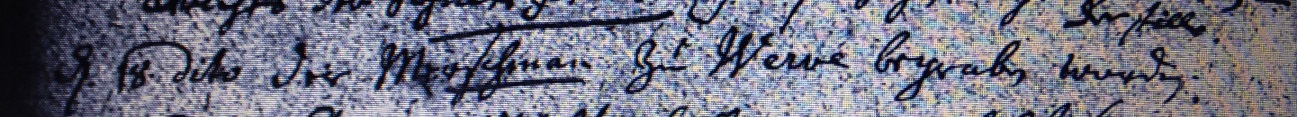 Kirchenbuch Heeren 1737; ARCHION-Bild 10 in „Beerdigungen 1717 – 1818“Abschrift:„d. 18 dito (November, KJK) der Merschmann zu Werve begraben worden“.